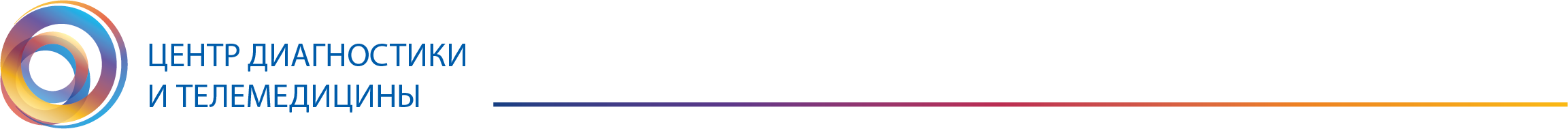 БАЗОВЫЙ КУРС ПО МАГНИТНО-РЕЗОНАНСНОЙ ТОМОГРАФИИ: урогенитальная и абдоминальная визуализацияКурс в формате дистанционного самостоятельного обученияВЕБ-ЛЕКЦИИ (офлайн на образовательной платформе Учебного центра)МОДУЛЬ 1. «МРТ брюшной полости и забрюшинного пространства»ПОД-МОДУЛЬ «МРТ почек»МОДУЛЬ 2. «МРТ малого таза»ПОД-МОДУЛЬ «МРТ малого таза у женщин»ПОД-МОДУЛЬ «МРТ предстательной железы»ЛЕКТОРЫ КУРСА:Карельская Наталья Александровнак.м.н., врач-рентгенолог, с.н.с. отделения рентгенологических и магнитно-резонансных методов исследования отдела лучевой диагностики ФГБУ «Институт хирургии им. Вишневского» Минздрава России, г. МоскваДуброва Софья Эриковнак.м.н., врач-рентгенолог отделения РКТ и МРТ рентгенологического отделения ГБУЗ МО «МОНИКИ им. М.Ф. Владимирского», ассистент кафедры лучевой диагностики ФУВ ГБУЗ МО «МОНИКИ им. М.Ф. Владимирского» МОНИКИ, г. МоскваТрофименко Ирина Анатольевнак.м.н., врач-рентгенолог МЦ Наири, г. Ереван1. Лекция.МРТ печени: анатомия и методика сбора данныхКарельская Наталья Александровна2. Лекция.МРТ печени: дифференциальная диагностика очаговых образованийКарельская Наталья Александровна3. Разбор клинических наблюдений.МРТ печениКарельская Наталья Александровна4. Лекция.МРТ желчного пузыря, желчевыводящих путей и поджелудочной железыКарельская Наталья Александровна5. Разбор клинических наблюдений.МРТ желчевыводящих путей и поджелудочной железыКарельская Наталья Александровна6. Набор клинических наблюдений для самостоятельного изучения.МРТ печени и желчевыводящих путейТрофименко Ирина Анатольевна1. Лекция.МРТ почекДуброва Софья Эриковна2. Разбор клинических наблюдений.МРТ почекДуброва Софья Эриковна3. Набор клинических наблюдений для самостоятельного изучения.МРТ почекТрофименко Ирина АнатольевнаПРОМЕЖУТОЧНЫЙ ТЕСТОВЫЙ КОНТРОЛЬПРОМЕЖУТОЧНЫЙ ТЕСТОВЫЙ КОНТРОЛЬ1. Лекция.МРТ мочевого пузыряТрофименко Ирина Анатольевна1. Лекция.МР-анатомия женского таза и методика сбора данныхТрофименко Ирина Анатольевна2. Лекция.МРТ заболеваний тела и шейки маткиТрофименко Ирина Анатольевна3. Лекция.МРТ в дифференциальной диагностике изменений яичниковТрофименко Ирина Анатольевна4. Набор клинических наблюдений для самостоятельного изучения.МРТ органов малого таза у женщинТрофименко Ирина Анатольевна1. Лекция.МРТ предстательной железыТрофименко Ирина Анатольевна2. Разбор клинических наблюдений.МРТ предстательной железыТрофименко Ирина Анатольевна3. Набор клинических наблюдений для самостоятельного изучения.МРТ предстательной железы и мочевого пузыряТрофименко Ирина АнатольевнаПРОМЕЖУТОЧНЫЙ ТЕСТОВЫЙ КОНТРОЛЬПРОМЕЖУТОЧНЫЙ ТЕСТОВЫЙ КОНТРОЛЬ